Vendredi 9 avril 2021 CE1 BMme PASQUINIFrançais :Mots à lire et à écrire trois fois :Aujourd’hui – quand – bras – brusque – insecte -soudain.Dictée n°2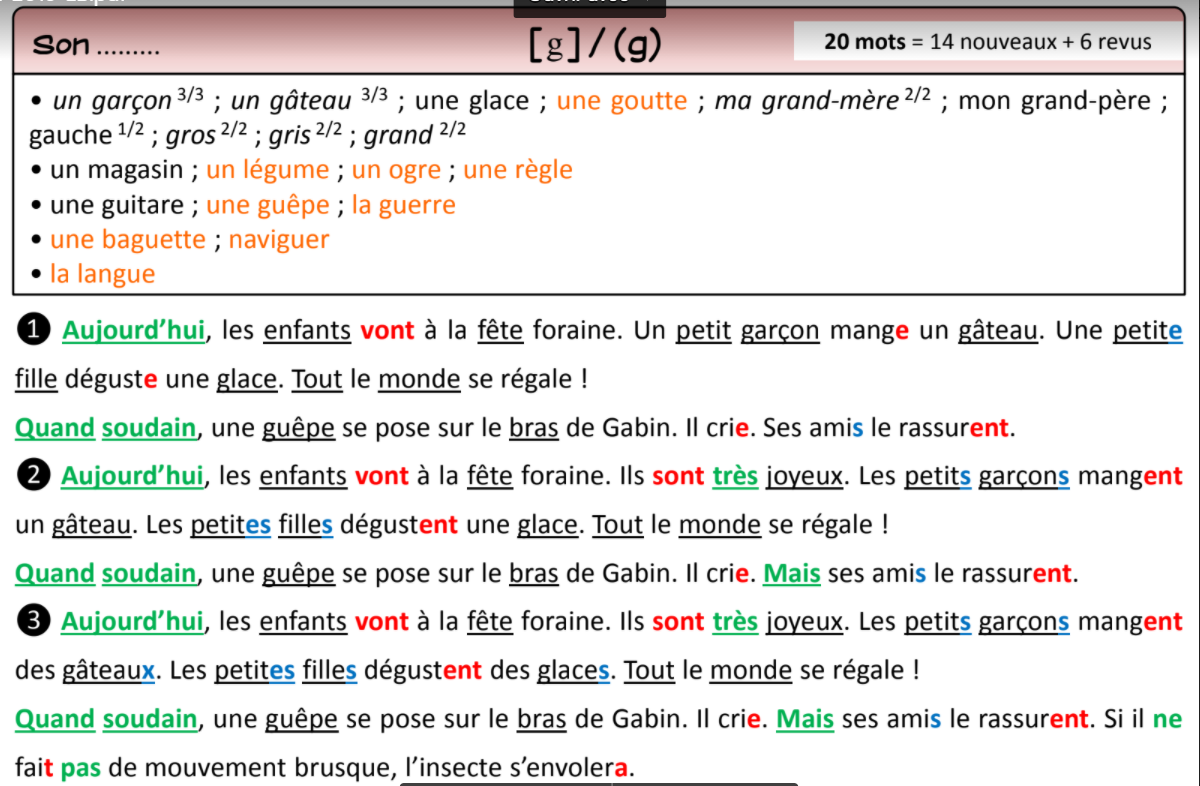 Lecture compréhension :En pièce jointe « Renart et la mésange ».Transposition :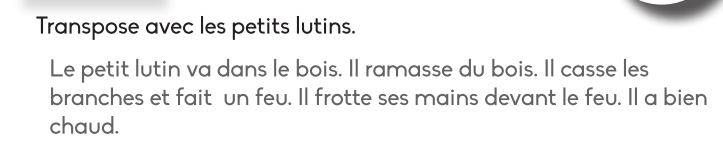 Ecris à la forme négative :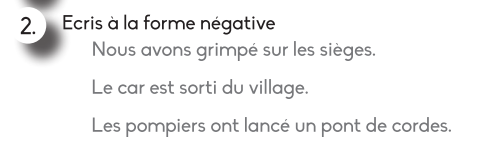 Mathématiques :Calcule :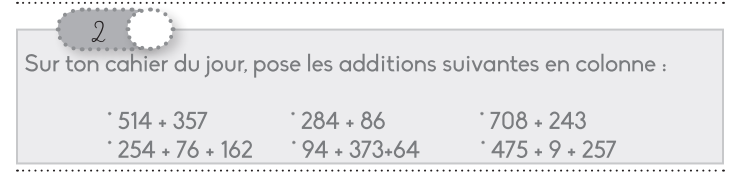 Problème :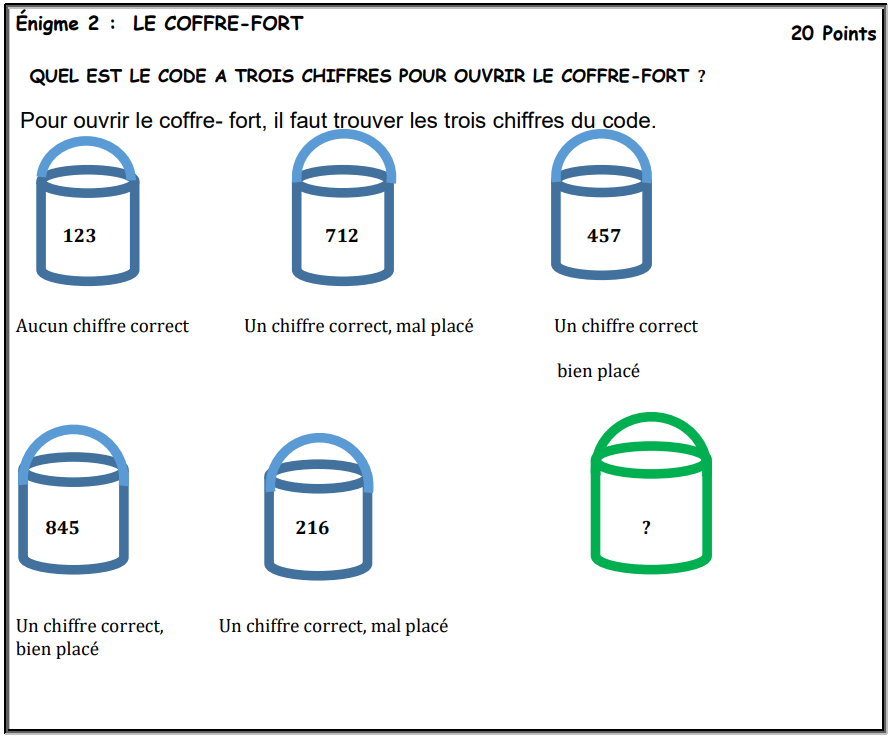 Découverte du podcast « Les odyssées » de France Inter :https://www.franceinter.fr/emissions/les-odyssees/mission-apollo-11-l-histoire-du-premier-homme-a-avoir-marche-sur-la-lune(Petit clin d’œil pour Margot )